UVE de Gowin:Realiza una UVE que represente:¿Cómo se depositan los detritos transportados por el agua?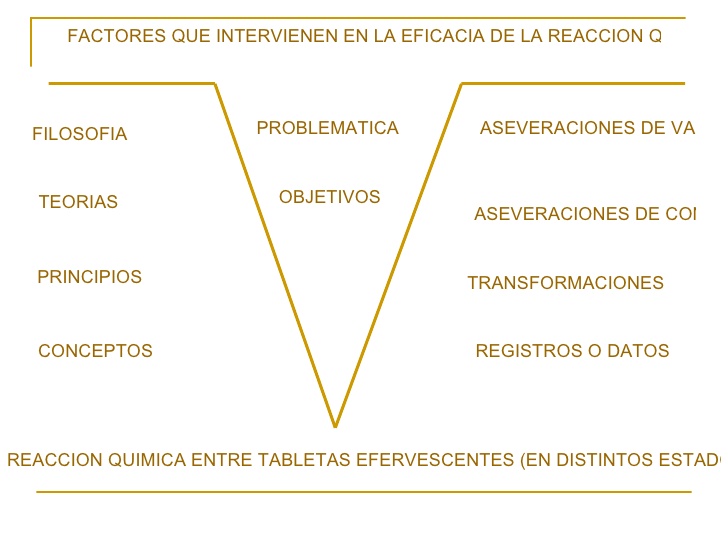 